Viernes02de OctubreQuinto de PrimariaMatemáticasJuguemos a acomodar Aprendizaje esperado: Conocimiento y uso de las relaciones entre los elementos de la división de números naturales.Énfasis: Utilizar la relación “el dividendo es igual al producto del divisor por el cociente más el residuo, y éste es menor que el divisor” en la resolución de problemas.¿Qué vamos a aprender?Aprenderás a resolver problemas utilizando la relación del dividendo que es igual al producto del divisor por el cociente más el residuo y éste siempre es menor que el divisor.¿Qué hacemos?Para iniciar la clase y para darle continuidad a la situación de la clase pasada, vamos a resolver una actividad.Debemos recordar algunos datos de la clase pasada. Esta vez en la granja del tío se han producido 248 huevos en empaques de 6, 12 y 18 te propongo organizar los paquetes de 6, 12 y 18 huevos.Recuerda que debemos armar los paquetes y nos debe sobrar la menor cantidad de huevos.Con los paquetes de 6 se arman 41 paquetes llenos y sobran 2 huevos.248 ÷ 6 = 6 x 41= 246 41 es el cociente con residuo de 2Si lo comprobamos multiplicamos 6 x 41 = 246 + 2 = 248Se requieren 41 paquetes y le sobrarían 2 huevos.Con los paquetes de 12 se arman 20 paquetes llenos y sobran 8 huevos.248 ÷ 12 = 12 x 20 = 24020 es el cociente con residuo de 8Si lo comprobamos multiplicamos 12 x 20 = 240 + 8 = 248Se requieren 20 paquetes.Con los paquetes de 18 se arman 13 paquetes y sobran 14 huevos.248 ÷ 18 = 18 x 13 = 23413 es el cociente con residuo de 14Si lo comprobamos multiplicamos 18 x 13 = 234 + 14 = 248Se requieren 13 paquetes y le sobrarían 14 huevos.En ese caso convendría armar paquetes con 6 huevos, para que sobren menos huevos.En los paquetes de 18 sobraron 14 huevos, se puede usar un paquete de 12 huevos y así me quedan solamente 2 huevos.En los paquetes de 12 sobraron 8 huevos, se puede usar un paquete de 6 huevos y así quedan solamente 2 huevos.Efectivamente hay diversas formas de acomodarlos de modo distinto y con distintos procedimientos.Ahora pon mucha atención, si solamente se cuenta con 7 paquetes de 18 huevos y 13 paquetes de 6 huevos; pero se tienen muchos paquetes de 12 huevos, como ya se tiene que terminar de empacar, entonces ¿De qué manera hay qué acomodarlos para que sobre la menor cantidad de huevos sin empacar?¿Cuántos paquetes de 18 huevos hay?Se tienen 7Explicación:Con los 7 paquetes de 18 huevos se utilizan 126 huevos porque 18x7=126Con los 13 paquetes de 6 puede empacar 78 huevos porque 6X 13=78Entonces:126+78=204Falta empacar 44 huevos y sólo quedan paquetes de 12Por lo tanto, 44 ÷ 12 = 3, ya que 12 x 3 = 36 con un residuo de 8 huevos.36 + 8 = 44Así que esto es lo que se puede hacer: 7 paquetes de 18 huevos, 13 paquetes de 6 y 3 paquetes de 12 huevos, con un residuo de 8 huevos.El Reto de Hoy:Espero que con las clases de esta semana puedas resolver el Desafío número 6, que se titula “Salón de fiestas”, en tu libro Desafíos Matemáticos Quinto grado. Página 18.https://libros.conaliteg.gob.mx/20/P5DMA.htm?#page/18¡Buen trabajo!Gracias por tu esfuerzo.Para saber más:Lecturas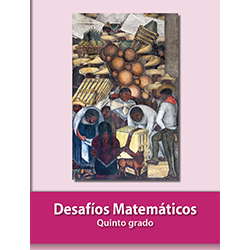 https://libros.conaliteg.gob.mx/20/P5DMA.htm 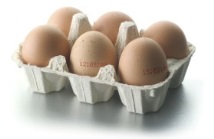 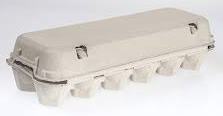 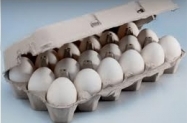 